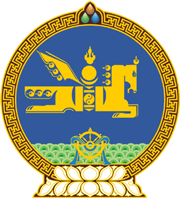 МОНГОЛ  УЛСЫН  ХУУЛЬ 2016  оны  02  сарын  05  өдөр				            Төрийн ордон, Улаанбаатар хотХҮНИЙ ХӨГЖИЛ САНГИЙН ТУХАЙ ХУУЛЬ ХҮЧИНГҮЙ БОЛСОНД ТООЦОХ ТУХАЙ1 дүгээр зүйл.2009 оны 11 дүгээр сарын 18-ны өдөр баталсан Хүний хөгжил сангийн тухай хуулийн 18, 19 дүгээр зүйлийг 2016 оны 07 дугаар сарын 01-ний өдрөөс, бусад зүйлийг 2017 оны 01 дүгээр сарын 01-ний өдрөөс эхлэн хүчингүй болсонд тооцсугай.МОНГОЛ УЛСЫН ИХ ХУРЛЫН ДАРГА 				З.ЭНХБОЛД 